Логарифмические уравнения Лилия ДОРОФЕЕВА,учитель математики высшей квалификационной категории средней школы №6 г. НижнекамскаЦель урока. Формирование умения решать различные логарифмические уравнения с использованием свойств логарифмов и общих методов решения уравнений.Задачи:обучающие: обобщить знания и умения учащихся по применению определения логарифма и его свойств, методов решения логарифмических уравнений;развивающие: развитие логического мышления учащихся, развитие познавательного интереса, речи и внимание школьников;воспитательные: воспитание интереса к предмету посредством использования на уроке ПК; активности, умения общаться; воспитывать активность, самостоятельность.Ход урокаI. Организационный моментУчитель. Здравствуйте, дорогие ребята!   Самое удивительное явление в мире – это человеческая доброта.Подарите улыбки друг-другу, передайте своё хорошее настроение. Спасибо.Скажите, пожалуйста, что общего в этих картинках? – Раковины морских животных могут расти лишь в одном направлении. Чтобы не  слишком вытягиваться в длину, им приходится скручиваться. Такой рост может совершаться лишь по логарифмической спирали. – Рога таких млекопитающих, как горные козлы (архары), закручены тоже по логарифмической спирали.– В подсолнухе семечки расположены по дугам, близким к логарифмической спирали.– Один из наиболее распространенных пауков – эпейра, сплетая паутину, закручивает нити вокруг центра по логарифмическим спиралям– Листья алоэ на стебле располагаются по спирали так, чтобы, не мешая друг другу, воспринимать солнечный свет.Правильно, все эти картинки объединяет спираль, а именно логарифмическая спираль – плоская кривая, которая вращается около одной из своих точек О .– Значит, какую большую тему мы стали изучать? – Логарифмы.– Великий физик Альберт Эйнштейн так сказал: «Мне приходится делить свое время между политикой и уравнениями. Однако уравнения, по-моему, гораздо важнее, потому что политика существует только для данного момента, а уравнения будут существовать вечно».Политикой заниматься нам пока рано, как вы думаете, чем мы будем сегодня заниматься на уроке?– Решением уравнений.– А именно каких уравнений?– Логарифмических уравнений. – Тема нашего сегодняшнего урока – «Логарифмические уравнения». Эта тема очень актуальна, мы с ней будем идти параллельно до итоговой аттестации в XI классе.Перед вами лежат тетрадочки, с которыми вы сегодня будете работать. Сначала вы должны будете заполнить титульные листы: записать фамилию, дату. Откройте, последнюю страницу, где есть оценочный лист, который вы будете заполнять в течение всего урока.II. Мотивационный этап– В начале устно повторим свойства логарифмов, для этого сделаем  задание « Найди ошибку» 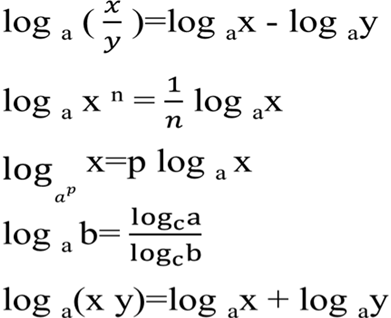            – Молодцы!Какие этапы решения уравнений вы знаете? (Учащиеся предлагают этапы решения уравнений.)Этапы решения уравнений:1. Найти область допустимых значений переменной.2. Решить уравнения, выбрав метод решения. 3. Проверить найденные корни непосредственной подстановкой в исходное уравнение или выяснить, удовлетворяют ли они условиям ОДЗ.– Какие методы решения логарифмических уравнений вы знаете? (Ответы учащихся.)«Установите соответствие»:1) log3(2x+1)= 2 – приведение логарифмов к одному   основанию2) log5x=log5(6-x2) – определение логарифма3) 2log52x+5log5x+2=0 – метод потенцирования4) 2 log5 x+2logx5=5 – введение новой переменнойIII. Первичное усвоение новых знаний – А сейчас мы с вами сыграем в игру «Отгадай фразу»:1) log5 (10+X)=2               7) log9 X=0  2) log3 (X+17)=3                8) log5(X–9) =1 3 ) log2 (X–4)=2                  9) log7(X+30)=2 4) l og6 (X+21)=2               10) log6 (X–11)=0 5) log2 (18–X)= log212       11) log5 (24–X)=log5 3 6) log7 (X+6)=log718          12) log13 (X+1)=log13 51В уравнениях, которые написаны в книжечках, закодирована фраза. Для того, чтобы разгадать её, нужно решить уравнения, полученное число соответствует порядковому номеру буквы русского алфавита. Например, «а» – 1, «б» – 2 и т.д. Если такого порядкового номера букв в алфавите нет, то записывается само число (например, 35).Ответ к первому уравнению – первая буква фразы, ко второму уравнению – вторая буква…Каждому ряду нужно решить по 4 уравнения. Все решения выполняем на листах, которые я вам раздала.Н – 15                             И-10                Ж-8                                Н-15Е – 6                                  К-12             А-1                                    М-14С 19                                  К-12                У-21Дети выходят к доске и записывают свои ответы. Получилось слово «Нижнекамску – 50», это связано с юбилеем нашего города –недавно нашему городу исполнилось 50 лет.IV. Актуализация новых знаний– В моем факультативе на edu.tata.ru «Подготовка к ЕГЭ, МБОУ «СОШ №6» специально для вас открыт разноуровневый тест. Надеюсь, ы справитесь с этой работой.Дифференцированная самостоятельная работа (дети выбирают свой уровень).	Обязательный  уровеньI вариант 1.  (1 балл) 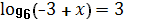 2.  (1 балл) 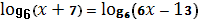 3.  (1 балл)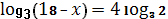 II вариант (1балл)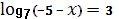  (1балл)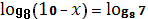  (1балл)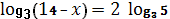 Высокий уровеньI вариант1. Решите уравнение        (1 балл)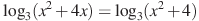 2. Решите уравнение . Если уравнение имеет более одного корня, в ответе укажите меньший из них. (2 балла)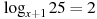 3. Решите уравнение  (2 балла)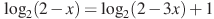 II вариант 1. Решите уравнение  (1 балл)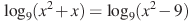 2. Решите уравнение . Если уравнение имеет более одного корня, в ответе укажите меньший из них. (2 балла)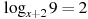 3. Решите уравнение  (2 балла)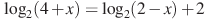 V. Первичная проверка пониманияСамопроверка с помощью презентации, заполнение листов самоконтроля. Выставление набранных баллов.VI. Итог урока. Рефлексия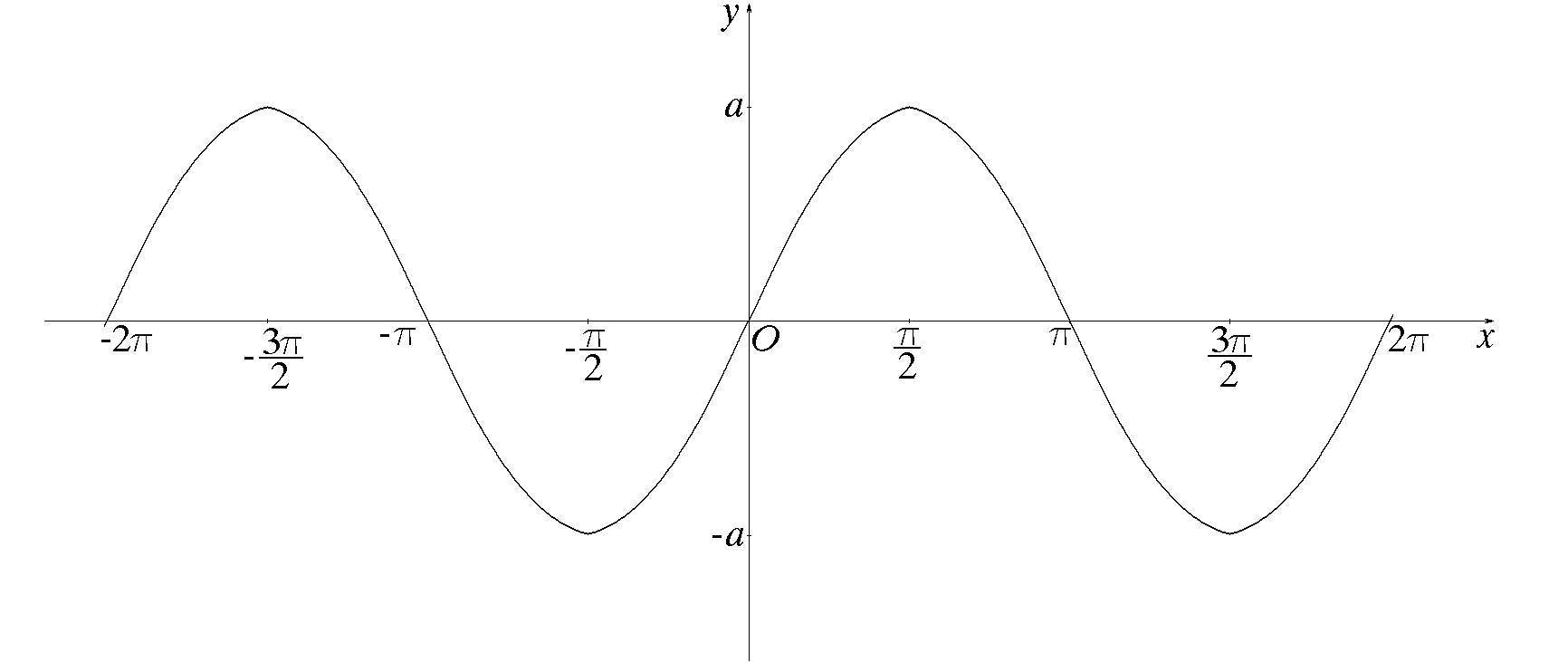 Дети должны будут обозначать на синусоиде точки, как поняли они сегодня  урок.Учитель. У великого геометра древности Фалеса спросили:– Что есть больше всего?– Пространство, – ответил Фалес.– Что мудрее всего?– Время.– Что приятнее всего?– Достичь желаемого.Через несколько месяцев желания многих из вас сбудутся. Я желаю вам удачи в достижении этих желаний, но не забывайте о том, что желания ваши исполнятся не по волшебству. Вам надо ещё немного потрудиться, бросить все свои силы на подготовку к экзаменам. Спасибо за сотрудничество.Устная работа(каждый правильный ответ – 1 балл)Найди ошибку(каждый правильный ответ – 1 балл)Установи соответствие (каждый правильный ответ – 1 балл)Отгадай фразу (1 – 4 балла)Самостоятельная работа(1 – 5 баллов)ИтогI рядII рядIII ряд1) log5 (10+X)=22) log3(X+17)=33) log2 (X–4)=24) l og6 (X+21)=25) log2 (18–X)=log2126) log7 (X+6)=log7187) log9 X=08) log5(X–9) =19) log7(X+30)=210) log6 (X–11)=011) log5 (24–X)=log5 312) log13(X+1)=log13 51